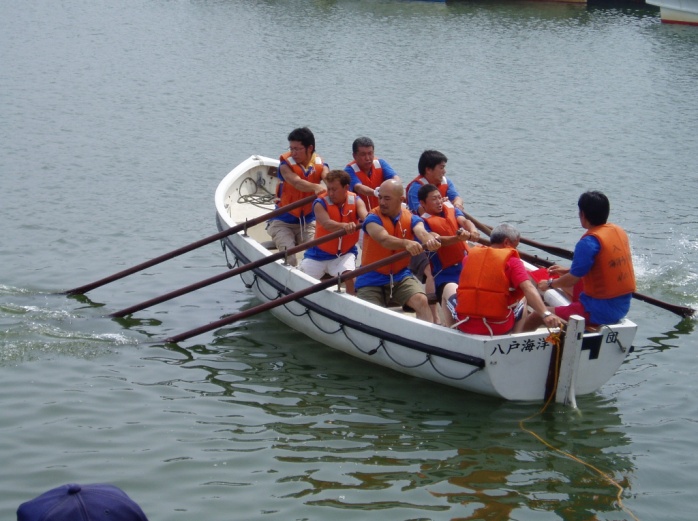 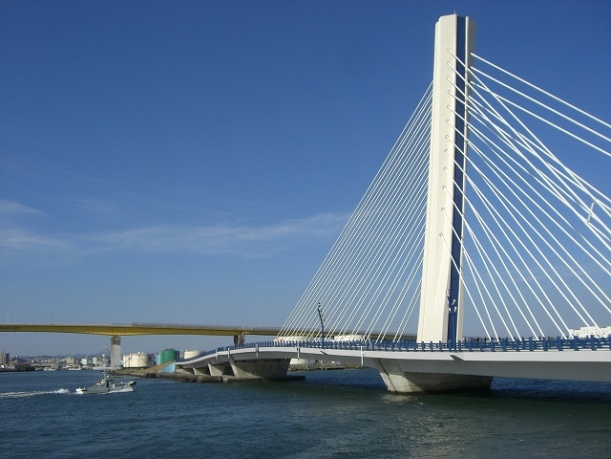 2018八戸港カッターレース参加申込書平成30年　　月　　日MAIL  hachinohe_cutter@yahoo.co.jp　　　　FAX０１７８－４６－２８１０団体名（チーム名）チーム代表者連絡先※全項目ご記入ください。※個人情報は本大会のみに使用します。　　※当日の映像・写真・記事・記録は公開されます。ふりがな氏　名氏　名ふりがなふりがなふりがな代表者携帯電話代表者携帯電話代表者携帯電話氏　名氏　名住　所住　所〒　　－　　　　　〒　　－　　　　　〒　　－　　　　　〒　　－　　　　　〒　　－　　　　　〒　　－　　　　　メールアドレスメールアドレスメールアドレス※今後は記載いただいたアドレスにメールで連絡します。【hachinohe_cutter@yahoo.co.jp】にてアドレス指定受信のご登録をお願いいたします。※今後は記載いただいたアドレスにメールで連絡します。【hachinohe_cutter@yahoo.co.jp】にてアドレス指定受信のご登録をお願いいたします。※今後は記載いただいたアドレスにメールで連絡します。【hachinohe_cutter@yahoo.co.jp】にてアドレス指定受信のご登録をお願いいたします。※今後は記載いただいたアドレスにメールで連絡します。【hachinohe_cutter@yahoo.co.jp】にてアドレス指定受信のご登録をお願いいたします。※今後は記載いただいたアドレスにメールで連絡します。【hachinohe_cutter@yahoo.co.jp】にてアドレス指定受信のご登録をお願いいたします。氏　名氏　名氏　名住　所住　所生年月日ＴＥＬ1S･H2S･H3S･H4S･H5S･H6S･H7S･H8S･H